Se deberá cumplimentar la totalidad de los datos solicitados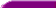 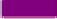 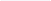 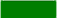 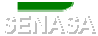 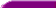 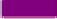 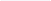 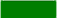 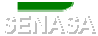 FECHA DE LA SUPUESTA REACCIÓN ADVERSA/Tiempo transcurrido entre la administración del medicamento y la reacción en minutos, horas o díasNº       animales       tratados Nº   animales   con    signos Nº animales muertosDuración de la reacción adversa en minutos, horas o díasDESCRIPCIÓN DE LA REACCIÓN (Problemas de seguridad en animales / Presunta falta de la eficacia esperada / Problemas con el tiempo de espera / Problemas medioambientales) – Por favor, descríbalos:Indicar también si la reacción ha sido tratada. ¿Cómo y con qué y cuál fue el resultado?OTRA INFORMACIÓN RELEVANTE (adjuntar la documentación oportuna, por ejemplo: Estudios realizados o en marcha, informes de necropsias).Fecha:	Lugar:	Firma y aclaración del veterinarios actuante:Punto de contacto( teléfono) (si difiere del número indicado en la primera página)Se deberá cumplimentar la totalidad de los datos solicitadosFARMACOVIGILANCIADIRECCION NACIONAL DE SANIDAD ANIMALTel: (011) 4121-5487 /   E-mail.dpv@senasa.gob.ar Página Web: www.argentina.gob.ar/senasaFARMACOVIGILANCIADIRECCION NACIONAL DE SANIDAD ANIMALTel: (011) 4121-5487 /   E-mail.dpv@senasa.gob.ar Página Web: www.argentina.gob.ar/senasaFARMACOVIGILANCIADIRECCION NACIONAL DE SANIDAD ANIMALTel: (011) 4121-5487 /   E-mail.dpv@senasa.gob.ar Página Web: www.argentina.gob.ar/senasaFARMACOVIGILANCIADIRECCION NACIONAL DE SANIDAD ANIMALTel: (011) 4121-5487 /   E-mail.dpv@senasa.gob.ar Página Web: www.argentina.gob.ar/senasaFARMACOVIGILANCIADIRECCION NACIONAL DE SANIDAD ANIMALTel: (011) 4121-5487 /   E-mail.dpv@senasa.gob.ar Página Web: www.argentina.gob.ar/senasaFARMACOVIGILANCIADIRECCION NACIONAL DE SANIDAD ANIMALTel: (011) 4121-5487 /   E-mail.dpv@senasa.gob.ar Página Web: www.argentina.gob.ar/senasaFARMACOVIGILANCIADIRECCION NACIONAL DE SANIDAD ANIMALTel: (011) 4121-5487 /   E-mail.dpv@senasa.gob.ar Página Web: www.argentina.gob.ar/senasaFARMACOVIGILANCIADIRECCION NACIONAL DE SANIDAD ANIMALTel: (011) 4121-5487 /   E-mail.dpv@senasa.gob.ar Página Web: www.argentina.gob.ar/senasaFARMACOVIGILANCIADIRECCION NACIONAL DE SANIDAD ANIMALTel: (011) 4121-5487 /   E-mail.dpv@senasa.gob.ar Página Web: www.argentina.gob.ar/senasaFARMACOVIGILANCIADIRECCION NACIONAL DE SANIDAD ANIMALTel: (011) 4121-5487 /   E-mail.dpv@senasa.gob.ar Página Web: www.argentina.gob.ar/senasaFARMACOVIGILANCIADIRECCION NACIONAL DE SANIDAD ANIMALTel: (011) 4121-5487 /   E-mail.dpv@senasa.gob.ar Página Web: www.argentina.gob.ar/senasaFARMACOVIGILANCIADIRECCION NACIONAL DE SANIDAD ANIMALTel: (011) 4121-5487 /   E-mail.dpv@senasa.gob.ar Página Web: www.argentina.gob.ar/senasaFARMACOVIGILANCIADIRECCION NACIONAL DE SANIDAD ANIMALTel: (011) 4121-5487 /   E-mail.dpv@senasa.gob.ar Página Web: www.argentina.gob.ar/senasaFARMACOVIGILANCIADIRECCION NACIONAL DE SANIDAD ANIMALTel: (011) 4121-5487 /   E-mail.dpv@senasa.gob.ar Página Web: www.argentina.gob.ar/senasaCONFIDENCIALPara uso exclusivo delSENASANúmero de ReferenciaCONFIDENCIALPara uso exclusivo delSENASANúmero de ReferenciaCONFIDENCIALPara uso exclusivo delSENASANúmero de ReferenciaCONFIDENCIALPara uso exclusivo delSENASANúmero de ReferenciaIDENTIFICACIÓNIDENTIFICACIÓNDATOS DEL VETERINARIO ACTUANTEDATOS DEL VETERINARIO ACTUANTEDATOS DEL VETERINARIO ACTUANTEDATOS DEL VETERINARIO ACTUANTEDATOS DEL VETERINARIO ACTUANTEDATOS DEL VETERINARIO ACTUANTEDATOS DEL VETERINARIO ACTUANTEDATOS DEL VETERINARIO ACTUANTEDATOS DEL VETERINARIO ACTUANTEDATOS DEL VETERINARIO ACTUANTEDATOS DEL VETERINARIO ACTUANTEDATOS DEL VETERINARIO ACTUANTENOMBRE Y DIRECCIÓN DEL RESPONSABLE DELO DE LOS ANIMALES IMPLICADOS.NOMBRE Y DIRECCIÓN DEL RESPONSABLE DELO DE LOS ANIMALES IMPLICADOS.NOMBRE Y DIRECCIÓN DEL RESPONSABLE DELO DE LOS ANIMALES IMPLICADOS.NOMBRE Y DIRECCIÓN DEL RESPONSABLE DELO DE LOS ANIMALES IMPLICADOS.Problemas de Seguridad:Problemas de Seguridad:VeterinarioNombre: Dirección:Teléfono:VeterinarioNombre: Dirección:Teléfono:MatrículaMatrículaMail:Mail:Nº de RENSPA/CUIGNº de RENSPA/CUIGNº de RENSPA/CUIGNº de RENSPA/CUIGEn animalesEn animalesVeterinarioNombre: Dirección:Teléfono:VeterinarioNombre: Dirección:Teléfono:MatrículaMatrículaMail:Mail:Falta de EficaciaFalta de EficaciaVeterinarioNombre: Dirección:Teléfono:VeterinarioNombre: Dirección:Teléfono:MatrículaMatrículaMail:Mail:Prob. Tiempos de EsperaProb. Tiempos de EsperaVeterinarioNombre: Dirección:Teléfono:VeterinarioNombre: Dirección:Teléfono:MatrículaMatrículaMail:Mail:Prob. MedioambientalesProb. MedioambientalesVeterinarioNombre: Dirección:Teléfono:VeterinarioNombre: Dirección:Teléfono:MatrículaMatrículaMail:Mail:Reacciones adversasReacciones adversasVeterinarioNombre: Dirección:Teléfono:VeterinarioNombre: Dirección:Teléfono:MatrículaMatrículaMail:Mail:PACIENTE(S)PACIENTE(S)PACIENTE(S)PACIENTE(S)PACIENTE(S)PACIENTE(S)PACIENTE(S)PACIENTE(S)PACIENTE(S)PACIENTE(S)PACIENTE(S)PACIENTE(S)PACIENTE(S)PACIENTE(S)PACIENTE(S)PACIENTE(S)PACIENTE(S)PACIENTE(S)EspeciesRazaSexoSexoSexoEstadoEstadoEstadoEdadEdadEdadPesoPesoPesoRazón del tratamientoRazón del tratamientoRazón del tratamientoRazón del tratamientoHembra MachoHembra MachoHembra MachoCastrado PreñadaCastrado PreñadaCastrado PreñadaMEDICAMENTO VETERINARIO ADMINISTRADO ANTES DE LA APARICIÓN DE LA SUPUESTA REACCIÓN ADVERSA(si se administraron más de 3 medicamentos simultáneamente, por favor duplique este formulario)MEDICAMENTO VETERINARIO ADMINISTRADO ANTES DE LA APARICIÓN DE LA SUPUESTA REACCIÓN ADVERSA(si se administraron más de 3 medicamentos simultáneamente, por favor duplique este formulario)MEDICAMENTO VETERINARIO ADMINISTRADO ANTES DE LA APARICIÓN DE LA SUPUESTA REACCIÓN ADVERSA(si se administraron más de 3 medicamentos simultáneamente, por favor duplique este formulario)MEDICAMENTO VETERINARIO ADMINISTRADO ANTES DE LA APARICIÓN DE LA SUPUESTA REACCIÓN ADVERSA(si se administraron más de 3 medicamentos simultáneamente, por favor duplique este formulario)MEDICAMENTO VETERINARIO ADMINISTRADO ANTES DE LA APARICIÓN DE LA SUPUESTA REACCIÓN ADVERSA(si se administraron más de 3 medicamentos simultáneamente, por favor duplique este formulario)MEDICAMENTO VETERINARIO ADMINISTRADO ANTES DE LA APARICIÓN DE LA SUPUESTA REACCIÓN ADVERSA(si se administraron más de 3 medicamentos simultáneamente, por favor duplique este formulario)MEDICAMENTO VETERINARIO ADMINISTRADO ANTES DE LA APARICIÓN DE LA SUPUESTA REACCIÓN ADVERSA(si se administraron más de 3 medicamentos simultáneamente, por favor duplique este formulario)MEDICAMENTO VETERINARIO ADMINISTRADO ANTES DE LA APARICIÓN DE LA SUPUESTA REACCIÓN ADVERSA(si se administraron más de 3 medicamentos simultáneamente, por favor duplique este formulario)MEDICAMENTO VETERINARIO ADMINISTRADO ANTES DE LA APARICIÓN DE LA SUPUESTA REACCIÓN ADVERSA(si se administraron más de 3 medicamentos simultáneamente, por favor duplique este formulario)MEDICAMENTO VETERINARIO ADMINISTRADO ANTES DE LA APARICIÓN DE LA SUPUESTA REACCIÓN ADVERSA(si se administraron más de 3 medicamentos simultáneamente, por favor duplique este formulario)MEDICAMENTO VETERINARIO ADMINISTRADO ANTES DE LA APARICIÓN DE LA SUPUESTA REACCIÓN ADVERSA(si se administraron más de 3 medicamentos simultáneamente, por favor duplique este formulario)MEDICAMENTO VETERINARIO ADMINISTRADO ANTES DE LA APARICIÓN DE LA SUPUESTA REACCIÓN ADVERSA(si se administraron más de 3 medicamentos simultáneamente, por favor duplique este formulario)MEDICAMENTO VETERINARIO ADMINISTRADO ANTES DE LA APARICIÓN DE LA SUPUESTA REACCIÓN ADVERSA(si se administraron más de 3 medicamentos simultáneamente, por favor duplique este formulario)MEDICAMENTO VETERINARIO ADMINISTRADO ANTES DE LA APARICIÓN DE LA SUPUESTA REACCIÓN ADVERSA(si se administraron más de 3 medicamentos simultáneamente, por favor duplique este formulario)MEDICAMENTO VETERINARIO ADMINISTRADO ANTES DE LA APARICIÓN DE LA SUPUESTA REACCIÓN ADVERSA(si se administraron más de 3 medicamentos simultáneamente, por favor duplique este formulario)MEDICAMENTO VETERINARIO ADMINISTRADO ANTES DE LA APARICIÓN DE LA SUPUESTA REACCIÓN ADVERSA(si se administraron más de 3 medicamentos simultáneamente, por favor duplique este formulario)MEDICAMENTO VETERINARIO ADMINISTRADO ANTES DE LA APARICIÓN DE LA SUPUESTA REACCIÓN ADVERSA(si se administraron más de 3 medicamentos simultáneamente, por favor duplique este formulario)MEDICAMENTO VETERINARIO ADMINISTRADO ANTES DE LA APARICIÓN DE LA SUPUESTA REACCIÓN ADVERSA(si se administraron más de 3 medicamentos simultáneamente, por favor duplique este formulario)Nombre del medicamento veterinarioNombre del medicamento veterinarioNombre del medicamento veterinario111111222222333Nombre del medicamento veterinarioNombre del medicamento veterinarioNombre del medicamento veterinarioNombre del medicamento veterinarioNombre del medicamento veterinarioNombre del medicamento veterinarioNombre del medicamento veterinarioNombre del medicamento veterinarioNombre del medicamento veterinarioForma farmacéutica y concentración (pe: comprimidos de 100 mg)Forma farmacéutica y concentración (pe: comprimidos de 100 mg)Forma farmacéutica y concentración (pe: comprimidos de 100 mg)Forma farmacéutica y concentración (pe: comprimidos de 100 mg)Forma farmacéutica y concentración (pe: comprimidos de 100 mg)Forma farmacéutica y concentración (pe: comprimidos de 100 mg)Forma farmacéutica y concentración (pe: comprimidos de 100 mg)Forma farmacéutica y concentración (pe: comprimidos de 100 mg)Forma farmacéutica y concentración (pe: comprimidos de 100 mg)Número de Certificado de RegistroNúmero de Certificado de RegistroNúmero de Certificado de RegistroNúmero de Certificado de RegistroNúmero de Certificado de RegistroNúmero de Certificado de RegistroNúmero de Certificado de RegistroNúmero de Certificado de RegistroNúmero de Certificado de RegistroNúmero de LoteVía y lugar de administraciónNúmero de LoteVía y lugar de administraciónNúmero de LoteVía y lugar de administraciónNúmero de LoteVía y lugar de administraciónNúmero de LoteVía y lugar de administraciónNúmero de LoteVía y lugar de administraciónNúmero de LoteVía y lugar de administraciónNúmero de LoteVía y lugar de administraciónNúmero de LoteVía y lugar de administraciónNúmero de LoteVía y lugar de administraciónNúmero de LoteVía y lugar de administraciónNúmero de LoteVía y lugar de administraciónDosis / Frecuencia (posológica)Dosis / Frecuencia (posológica)Dosis / Frecuencia (posológica)Dosis / Frecuencia (posológica)Dosis / Frecuencia (posológica)Dosis / Frecuencia (posológica)Dosis / Frecuencia (posológica)Dosis / Frecuencia (posológica)Dosis / Frecuencia (posológica)Duración del tratamiento / Exposición Día de inicio:Día final:Duración del tratamiento / Exposición Día de inicio:Día final:Duración del tratamiento / Exposición Día de inicio:Día final:Duración del tratamiento / Exposición Día de inicio:Día final:Duración del tratamiento / Exposición Día de inicio:Día final:Duración del tratamiento / Exposición Día de inicio:Día final:¿Quién administró el medicamento?(veterinario, propietario, otro)¿Quién administró el medicamento?(veterinario, propietario, otro)¿Quién administró el medicamento?(veterinario, propietario, otro)¿Quién administró el medicamento?(veterinario, propietario, otro)¿Quién administró el medicamento?(veterinario, propietario, otro)¿Quién administró el medicamento?(veterinario, propietario, otro)¿Quién administró el medicamento?(veterinario, propietario, otro)¿Quién administró el medicamento?(veterinario, propietario, otro)¿Quién administró el medicamento?(veterinario, propietario, otro)¿Cree que la reacción se debe almedicamento?¿Cree que la reacción se debe almedicamento?¿Cree que la reacción se debe almedicamento?SíSí/ No/ NoSí/ No/ NoSí/ No/ No¿Ha sido informado el Laboratorio?¿Ha sido informado el Laboratorio?¿Ha sido informado el Laboratorio?SiSi/ No/ NoSí/ No/ NoSí/ No/ No